AYWO-AAU Assassins ClassicDecember 14th, 2019 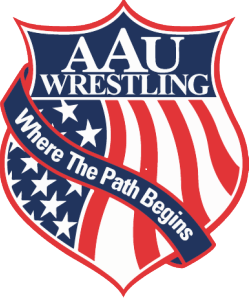            First United Methodist Church    217 Main St, Enterprise, AL 36330                      Google Map      MANDATORY PRE-REGISTRATIONPlease note that wrestlers will need their AAU Card and Trackwrestling number to pre-register. Tournament Fee is paid online. Each wrestler may compete in one weight class in two age divisions.  When pre-registering, each wrestler is required to select a skill level.  Any time there are four or more Beginners in a weight class they will have a separate bracket. Beginner brackets are thru the end of December.  Any wrestler who fails to pre-register will NOT be able to compete in the tournament.  Registration will cost $12.00 Late registration will cost $17.00Normal Registration DEADLINE: Friday December 13th at 9:00 am CSTLate Registration: 9:01am to 12:00 pm CST Pre-Register Now!SATELLITE WEIGH-IN NOTE: Only Tot and Bantam divisions will use satellite weigh in sheet.  TOT and Bantam wrestlers DO NOT receive a 1 lbs allowance. We encourage and fully expect our coaches and club representatives to demonstrate integrity in the weigh-in process.  Each Club will weigh in their wrestlers on Thursday night after practice or by Friday before the 12:00 pm deadline. The Wrestler’s weight will be written on his left arm by a coach or club representative. Coaches will follow the directions on the Satellite Weigh-In Page on how to copy and share the weigh-in sheet.  Be sure to share the document with AYWO, Tournament Host, and Tournament Director by the 12:00 pm deadline on Friday. The Tournament Host and Tournament Director will match the Club Weigh-in Document to the Pre-Registration Data to ensure all wrestlers are in the correct bracket. Note: Please review the AAU policy on satellite weigh-in as well as the rules pertaining to growth allowance and challenge procedures.ONSITE WEIGH-IN Age groups Midget, Novice and Schoolboy will begin 1 hour and 45 min prior to start time of each age division and will end 45 min prior to start time. 1 lbs allowance for onsite weigh ins. Each wrestler must weigh in during their appointed weigh in times.  After the weigh in is closed, any wrestler that misses the weigh in can bump up to the next division.Tournament Host: Kyle Stiffler, kcskstiffler@hotmail.comTournament Operations Director: Ben Wanagat, benwanagat@gmail.comInformationAYWO Standards will be used for age divisions and weight classes.The wrestle-back format will be used to determine a true second place finish.Coaches must maintain a visible AAU Card and must provide proof of the completed CDC Concussion training to be allowed on the mats and in the hospitality room. Only two coaches are allowed in the corner during a match.Entrance Fees: Adults: $5.00, Kids: $3.00, Under 3 freeSaturday December 14th Wrestling ScheduleTOT Division Born 1/1/2013 – 12/31/2015: Wrestling begins at 9:00 am – 11:45 am35, 40, 45, 50, 55, 55+BANTAM Division Born 1/1/2011 – 12/31/2012: Wrestling begins at 9:00 am – 11:45 am40, 45, 50, 55, 60, 65, 70, 75, 80, 90, 95+MIDGET Division Born 1/1/2009 – 12/31/2010:  Wrestling begins at 12:15 pm – 3:00 pmWeigh in: 10:30 am to 11:30 am. 50, 55, 60, 65, 70, 75, 80, 85, 90, 95, 103, 112, 120, 130, 130+NOVICE Division Born 1/1/2007 – 12/31/2008:  Wrestling begins at 3:15 pm – finishWeigh in: 1:30 pm to 2:30 pm60, 65, 70, 75, 80, 85, 90, 95, 100, 105, 112, 120, 130, 140, 140+SCHOOLBOY Division Born 1/1/2005 – 12/31/2006: Wrestling begins at 3:15 pm – finishWeigh in: 1:30 pm to 2:30 pm70, 75, 80, 85, 90, 95, 100, 105, 110, 115, 120, 125, 130, 135,140,145, 120, 160,171, 189, 220,220+*******************************************************************************************************************This event is licensed by the Amateur Athletic Union of the U.S.,Inc.All participants must have a current AAU membership.AAU membership may not be included as part of the entry fee to the event.AAU Youth Athlete membership must be obtained before the competition begins.BE PREPARED! Adult and Non Athlete memberships are no longer instant and cannot be applied for at event.Please allow at least 10 days for membership to be processed.Participants are encouraged to visit the AAU website www.aausports.org to obtain their membership.